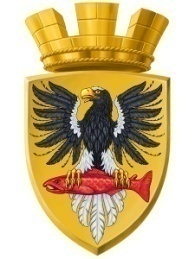 Р О С С И Й С К А Я  Ф Е Д Е Р А Ц И ЯКАМЧАТСКИЙ КРАЙП О С Т А Н О В Л Е Н И ЕАДМИНИСТРАЦИИ ЕЛИЗОВСКОГО ГОРОДСКОГО ПОСЕЛЕНИЯОт  18.08.2017 года                                                                                                                 № 806-п         г.ЕлизовоО присвоении адреса зданию жилого дома с кадастровым номером 41:05:0101006:5367	Руководствуясь статьей 14 Федерального закона от 06.10.2003 № 131-ФЗ «Об общих принципах организации местного самоуправления в Российской Федерации», Уставом Елизовского городского поселения, согласно Правилам присвоения, изменения и аннулирования адресов, утвержденным постановлением Правительства Российской Федерации от 19.11.2014 № 1221, на основании заявления Иванову И.И. и принимая во внимание: постановление администрации Елизовского городского поселения от 09.10.2015 года № 729-п «О присвоении адреса земельному участку с кадастровым номером 41:05:0101006:3711 по ул.Тундровая в г.Елизово», разрешение на строительство от 13.10.2015 года № RU 41-501102-429-2015, кадастровый паспорт здания от 31.05.2016 года № 4100/206/16-34432ПОСТАНОВЛЯЮ:Присвоить адрес зданию жилого дома с кадастровым номером 41:05:0101006:5367: Россия, Камчатский край, Елизовский муниципальный район, Елизовское городское поселение, Елизово г., Тундровая ул., д.5а.2. Направить настоящее постановление в Федеральную информационную адресную систему для внесения сведений установленных данным постановлением.3. Управлению делами администрации Елизовского городского поселения опубликовать (обнародовать) настоящее постановление в средствах массовой информации и разместить в информационно – телекоммуникационной сети «Интернет» на официальном сайте администрации Елизовского городского поселения. 4. Иванову И.И. обратиться в филиал федерального государственного бюджетного учреждения «Федеральная кадастровая палата Федеральной службы государственной регистрации, кадастра и картографии» по Камчатскому краю для внесения изменений уникальных характеристик объекта недвижимого имущества.5. Контроль за исполнением настоящего постановления возложить на руководителя Управления архитектуры и градостроительства администрации Елизовского городского поселения.Глава администрации Елизовского городского поселения                                                    Д.Б. Щипицын